South KoreaSouth KoreaSouth KoreaSouth KoreaJuly 2027July 2027July 2027July 2027SundayMondayTuesdayWednesdayThursdayFridaySaturday1234567891011121314151617Constitution Day1819202122232425262728293031NOTES: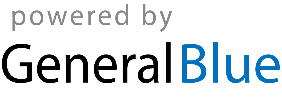 